EPA framework in the residency application process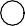 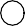 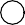 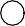 Please complete the survey below. Thank you!Program specialty:	Family MedicineInternal Medicine PediatricsInternal Medicine - Pediatrics Other:Other:Program type:	University-basedCommunity-based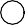 Community-based - University-affiliated Military-basedOther:Other:Geographic location of program:	Northeast Mid-West South West Other:Other:% US MD Graduates	0	50	100(Place a mark on the scale above)% US DO Graduates	0	50	100(Place a mark on the scale above)% International Medical Graduates	0	50	100(Place a mark on the scale above)Entering program class size	0-20	 21-40	 41-60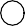 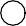 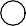 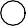 61-80Age(years)Gender	MaleFemale Other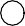 Prefer not to answerOther:RaceWhiteBlack or African American AsianNative Hawaiian or Pacific Islander American Indian or Alaska Native Other:Prefer not to answerOther:Ethnicity	Non-Hispanic or latino/aHispanic or latino/a Prefer not to answerLetters of recommendation from facultySeniority/rank of faculty whom write the letters of recommendationNot Important 1	SlightlyImportant 2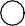 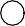 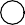 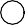 Important 3	Very Important 4	ExtremelyImportant 5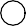 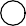 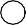 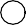 Letters of recommendation from	                                                                                                                       residentsDean's letter (MSPE)	                                                                                                                       Class rank (coded or uncoded)	                                                                                                                       Class grades	                                                                                                                      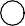 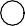 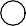 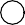 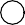 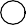 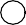 Graduate of US medical school within past 3 yearsNo failures on board exams Step 1 exam scoreStep 2 exam score Scholastic achievement Other:Not Important 1	SlightlyImportant 2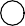 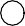 Important 3	Very Important 4	ExtremelyImportant 5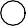 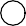 Other:History and examination skills Clinical reasoningNote writing abilityCase presentation/oral presentationTeam work skillsPatient communication skills Procedural skillsClass rank (coded or uncoded)Not Important 1	SlightlyImportant 2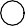 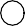 Important 3	Very Important 4	ExtremelyImportant 5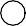 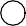 What other student attributes would be useful to include in reports of student performance (i.e. MSPE)?What do you perceive is the greatest strength in using the MSPE as a measure for student performance?What do you perceive as the greatest limitation in using the MSPE as a measure for student performance?We thank you for your thoughtful insight. Please use this opportunity to provide any additional comments.